ЗНАМ ДА МЕРИМ ВРЕМЕ ЧАСОВНИКОМДанас ћемо учити како се гледа на сат како бисмо умели да се снађемо у времену.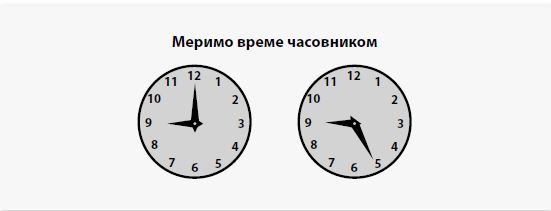 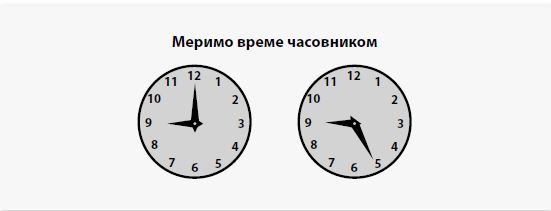 Шта показује мала казаљка?Погледај сат на слици изнад. Шта све има овај сат? Колико бројева видиш? Колико има казаљки и какве су оне? Да ли знаш шта показује мала казаљка, а шта велика? Неки сатови имају и трећу казаљку, шта мислиш, шта она показује?Мала казаљка показује сате, а велика минуте, а уколико постоји и трећа, она показује секунде.Када је велика казаљка на броју 12, а мала, на пример, на броју 9 (као на слици) онда је тачно онолико сати колико показује мала казаљка.Шта показује велика казаљка?Велика казаљка показује минуте. Између свака два броја има по 5 минута, а то потврђују и цртице између свака два броја, а има их по 5. Да бисмо одредили колико има минута, почињемо да бројимо од броја 12, по 5 минута.Како записати колико је сати?Време на сату може се записати на два начина: речима и бројевима (цифрама)Пример:10 сати и 15 минута (речима) или 10:15 (бројевима или цифрама)ЗАДАТАК ЗА ВЕЖБАЊЕ1.На празну линију испод сваког сата уписати колико је сати је сати: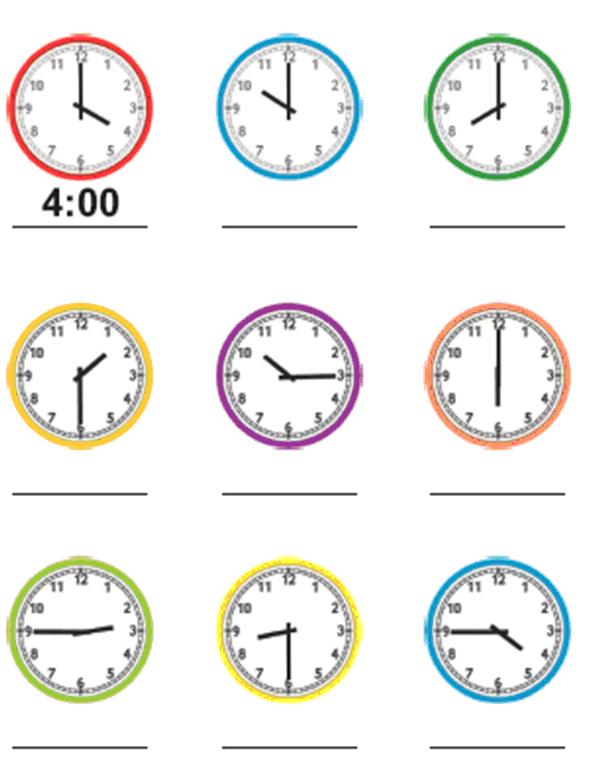 